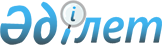 Об определении и утверждении мест размещения нестационарных торговых объектов в районе Биржан салПостановление акимата района Биржан сал Акмолинской области от 2 августа 2021 года № а-7/175. Зарегистрировано в Министерстве юстиции Республики Казахстан 10 августа 2021 года № 23919
      В соответствии с подпунктом 4-2) пункта 1 статьи 31 Закона Республики Казахстан "О местном государственном управлении и самоуправлении в Республике Казахстан", пунктом 50-1 Правил внутренней торговли, утвержденных приказом исполняющего обязанности Министра национальной экономики Республики Казахстан от 27 марта 2015 года № 264 (зарегистрировано в Реестре государственной регистрации нормативных правовых актов № 11148), акимат района Биржан сал ПОСТАНОВЛЯЕТ:
      1. Определить и утвердить места размещения нестационарных торговых объектов в районе Биржан сал согласно приложению к настоящему постановлению.
      2. Контроль за исполнением настоящего постановления возложить на заместителя акима района Биржан сал Акмолинской области Шаймерденова К.Д.
      3. Настоящее постановление вводится в действие по истечении десяти календарных дней после дня его первого официального опубликования. Места размещения нестационарных торговых объектов в районе Биржан сал
					© 2012. РГП на ПХВ «Институт законодательства и правовой информации Республики Казахстан» Министерства юстиции Республики Казахстан
				
      Аким района Биржан сал

Д.Есжанов
Приложение
к постановлению
акимата района Биржан сал
от 2 августа 2021 года
№ а-7/175
№
Места размещения нестационарных торговых объектов
Сфера

деятельности
Занимаемая площадь
Период осуществления торговой деятельности
Близлежащая

инфраструктура
1.
город Степняк, улица Биржан сал, возле здания Отдела района Биржан сал по обслуживанию населения филиала некоммерческого акционерного общества "Государственная корпорация "Правительство для граждан" по Акмолинской области
Продовольственные, непродовольственные товары
4 места

по 5 квадратных метров
5 лет
торговые объекты, в которых реализуется схожий ассортимент товаров, отсутствуют
2.
село Макинка, 180 километр автодороги республиканского значения "Нур-Султан-Петропавловск, через Кокшетау" (левая сторона по направлению с города Нур-Султан в город Кокшетау)
Продовольственные, непродовольственные товары
12 мест

по 5 квадратных метров
5 лет
торговые объекты, в которых реализуется схожий ассортимент товаров, отсутствуют
3.
село Буланды, 194 километр автодороги республиканского значения "Нур-Султан-Петропавловск, через Кокшетау" (левая сторона по направлению с города Нур-Султан в город Кокшетау)
Продовольственные, непродовольственные товары
16 мест

по 5 квадратных метров
5 лет
торговые объекты, в которых

реализуется схожий

ассортимент товаров,

отсутствуют
4.
село Буланды, 194 километр автодороги республиканского значения "Нур-Султан-Петропавловск, через Кокшетау" (правая сторона по направлению с города Нур-Султан в город Кокшетау)
Продовольственные, непродовольственные товары
4 места

по 5 квадратных метров
5 лет
торговые объекты, в которых реализуется схожий ассортимент товаров, отсутствуют
5.
село Ульги, улица Гарибжана Каримова, возле здания мечети
Продовольственные, непродовольственные товары
4 места

по 5 квадратных метров
5 лет
торговые объекты, в которых реализуется схожий ассортимент товаров, отсутствуют